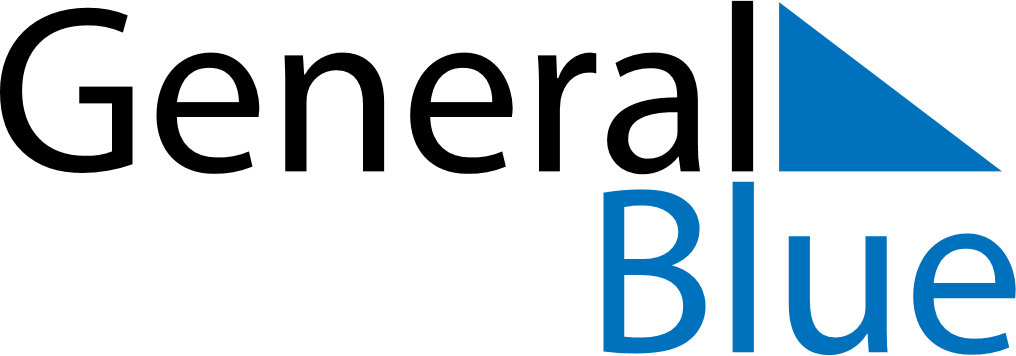 October 2023October 2023October 2023IcelandIcelandSundayMondayTuesdayWednesdayThursdayFridaySaturday123456789101112131415161718192021First Day of Winter22232425262728293031